Α Ν Α Κ Ο Ι Ν Ω Σ Η Παρουσίαση Διπλωματικής  ΕργασίαςΧωρος:  Εργαστηριο Υπολογιστων, Τμήμα Μαθηματικών,               1ος όροφος, κτίριο Βιολογίας, Σχολή Θετικών Επιστήμων                            Ημέρα: Παρασκευη 22 Νοεμβρίου 2019Καλούνται οι ενδιαφερόμενοι να παραστούν Θεσσαλονίκη  19-11-2019Ι. ΑντωνίουΔιευθυντής ΔΠΜΣ-ΠΣΔ 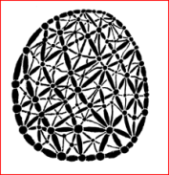                ΔΙΑΤΜΗΜΑΤΙΚΟ ΠΡΟΓΡΑΜΜΑ ΜΕΤΑΠΤΥΧΙΑΚΩΝ ΣΠΟΥΔΩΝ στα                    ΠΟΛΥΠΛΟΚΑ ΣΥΣΤΗΜΑΤΑ και ΔΙΚΤΥΑ                                                 ΤΜΗΜΑ ΜΑΘΗΜΑΤΙΚΩΝ                                                  ΤΜΗΜΑ ΒΙΟΛΟΓΙΑΣ                                                 ΤΜΗΜΑ ΓΕΩΛΟΓΙΑΣ                                                 ΤΜΗΜΑ ΟΙΚΟΝΟΜΙΚΩΝ ΕΠΙΣΤΗΜΩΝ                         ΑΡΙΣΤΟΤΕΛΕΙΟ ΠΑΝΕΠΙΣΤΗΜΙΟ ΘΕΣΣΑΛΟΝΙΚΗΣ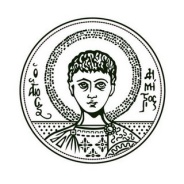 ΏραΦοιτητήςΤιτλος Εργασίας3-μελής Επιτροπή16:30Κοσμιδης ΑνεστηςΚβαντική Στατιστική και Ανάλυση Δεδομένων Quantum Statistics and Data Analysis                 Αντωνίου Ι. (Ε)Χατζησαββας Κ.Μπρατσας Χ.